ΣΥΛΛΟΓΟΣ ΕΚΠΑΙΔΕΥΤΙΚΩΝ Π. Ε.                    Μαρούσι  15 – 6 – 2020                                                                                                                   ΑΜΑΡΟΥΣΙΟΥ                                                   Αρ. Πρ.: 177 Ταχ. Δ/νση: Μαραθωνοδρόμου 54                                             Τ. Κ. 15124 Μαρούσι                                                            Τηλ.: 2108020788 Fax:2108020788                                                       Πληροφ.: Φ. Καββαδία 6932628101                                                                                    Email:syll2grafeio@gmail.com                                           Δικτυακός τόπος: http//: www.syllogosekpaideutikonpeamarousiou.gr                                                             Προς: ΤΑ ΜΕΛΗ ΤΟΥ ΣΥΛΛΟΓΟΥ ΜΑΣ Κοινοποίηση: Μέλη ΠΥΣΠΕ Β΄ Δ/νσης Π. Ε. Αθήνας, Δ.Ο.Ε., Συλλόγους Εκπ/κών Π. Ε. της χώρας Θέμα: « Απάντηση στον συνάδελφό μας αιρετό του ΠΥΣΠΕ Β΄ Αθήνας κο Σ. Γεωργόπουλο – Ερωτήματα προς τα μέλη του ΠΥΣΠΕ Β΄ Αθήνας». Το Δ. Σ. του Συλλόγου Εκπ/κών Π. Ε. Αμαρουσίου εκφράζει την ιδιαίτερη αγανάκτηση και απογοήτευσή του σχετικά με το ύφος της επιστολής με την οποία ο συνάδελφός μας αιρετός του ΠΥΣΠΕ Β΄ Αθήνας κος Σ. Γεωργόπουλος απάντησε  σε έγγραφο ερώτημα του σωματείου μας προς το ΠΥΣΠΕ Β΄ Αθήνας στοχοποιώντας το σωματείο μας αλλά και συναδέλφους του εκπαιδευτικούς σε μια προσπάθεια να αναδείξει σκοπιμότητες και μικροπαραταξιακές συγκρούσεις και λογικές που σε καμία περίπτωση δεν απηχούν τη λογική και τα αισθήματα των μελών του Δ. Σ. του Συλλόγου Εκπ/κών Π. Ε. Αμαρουσίου. Το ερώτημα που εκφράσαμε προς το ΠΥΣΠΕ Β΄ Αθήνας συνολικά και όχι αποκλειστικά προς τους αιρετούς συναδέλφους μας μέλη του ΠΥΣΠΕ Β΄ Αθήνας αναφορικά με την χορήγηση των κενών οργανικών θέσεων προς κατάληψη όσων συναδέλφων μας συνταξιοδοτούνται έχει να κάνει με τις συνεχείς και απαράδεκτες από την πλευρά της κυβέρνησης της Ν. Δ., του ΥΠΑΙΘ και της διοίκησης της εκπαίδευσης νομικές ακροβασίες και παρατυπίες σε σχέση με την εφαρμογή της κείμενης νομοθεσίας που πολύ καλά γνωρίζουμε όλοι ότι υφίσταται, αλλά και με τα λάθη (;) του ΠΥΣΠΕ της Δ/νσης Π. Ε. Β΄ Αθήνας (όπως το πρόσφατο με την ανακοινοποίηση των οργανικών θέσεων που κατέλαβαν οι εκπαιδευτικοί του ΠΥΣΠΕ Β΄ Αθήνας – μετατιθέμενοι και στη διάθεση – χωρίς τη σύμφωνη γνώμη του ΠΥΣΠΕ, όπως καταγγέλθηκε από το συνάδελφο αιρετό του ΠΥΣΠΕ Β΄ Αθήνας και μέλος του Δ. Σ. του Συλλόγου μας κο Γ. Σαρδέλη). Επειδή κατά τη διάρκεια της φετινής σχολικής χρονιάς έχουμε δει πολλά ευτράπελα – παράνομα και παράτυπα να γίνονται με την ευθύνη του ΥΠΑΙΘ και της διοίκησης της εκπ/σης (π.χ. εγκυκλίους για τη ρύθμιση της σχολικής ζωής που στερούνταν νομιμότητας, αφού έβγαιναν πριν ψηφιστεί το ανάλογο νομικό πλαίσιο – επιλογή σημαιοφόρων, σχολική εορτή των Τριών Ιεραρχών, εγκύκλιοι την περίοδο της πανδημίας με το «δύνανται» προτεταμένο αλλά στην πορεία να πιέζει η κα Γενική Γραμματέας του ΥΠΑΙΘ για την εφαρμογή τους κ.λπ.), επανερχόμαστε και ρωτάμε ευθέως για άλλη μια φορά το ΠΥΣΠΕ Β΄ Αθήνας: Υπήρξαν συνταξιοδοτήσεις εκπαιδευτικών μέσω ΚΥΣΠΕ στη διάρκεια της φετινής σχολικής χρονιάς στη Δ/νση Π. Ε. Β΄ Αθήνας  και με βάση την κείμενη νομοθεσία έπρεπε ή όχι να δοθούν προς κατάληψη οι συγκεκριμένες οργανικές θέσεις; Ποιοι ήταν οι λόγοι της επανακοινοποίησης των οργανικών θέσεων των συναδέλφων εκπαιδευτικών (μετατιθέμενων & παραμενόντων στη διάθεση του ΠΥΣΠΕ Β΄ Αθήνας) που έγινε στις 9 – 6 – 2020 χωρίς τη σύμφωνη γνώμη του ΠΥΣΠΕ; Υπήρξε ανθρώπινο λάθος ή άγνοια της κειμένης νομοθεσίας; Ποιος είναι ο σχεδιασμός του ΠΥΣΠΕ της Δ/νσης Π. Ε. Β΄ Αθήνας για την επόμενη σχολική χρονιά σε σχέση με τη συγκρότηση των τμημάτων (αριθμός μαθητών) και τις προσλήψεις αναπληρωτών, θα συνεχίσει να γίνεται η τοποθέτηση των αναπληρωτών εκπαιδευτικών χωρίς να δημοσιοποιούνται όλα τα κενά και με πράξεις του Δ/ντή Εκπ/σης και χωρίς αποφάσεις του ΠΥΣΠΕ; Γιατί οι αιρετοί εκπρόσωποί μας στο ΠΥΣΠΕ δεν προβαίνουν σε κοινές έγγραφες καταγγελίες για όλα τα παραπάνω και συνήθως βλέπουμε καταγγελίες μόνο των αιρετών της ΑΣΕ – ΠΑΜΕ;  Θεωρώντας ότι τα προβλήματα της Δημόσιας Εκπαίδευσης επιτείνονται εξαιτίας των αντιλαϊκών – αντιεκπαιδευτικών πολιτικών της κυβέρνησης της Ν. Δ. έχοντας μπροστά μας να αντιπαλέψουμε την κατάργηση – μη εφαρμογή του νόμου Κεραμέως και των εκπεφρασμένων στόχων του για σάρωμα όλων των εργασιακών μας κατακτήσεων και δικαιωμάτων δηλώνουμε ξεκάθαρα προς όλους ότι στον αγώνα που δίνουμε και θα δώσουμε ενάντια στην ιδιωτικοποίηση του Δημόσιου Σχολείου, την αξιολόγηση – χειραγώγηση και όλα τα αντιεκπαιδευτικά μέτρα της κυβέρνησης της Ν. Δ. δεν περισσεύει κανείς/καμιά. Αρκεί όλοι μας να διαλέξουμε μεριά, με ποιον θα πάμε και ποιον θα αφήσουμε. Οι αγώνες είναι μπροστά μας και μας περιμένουν.   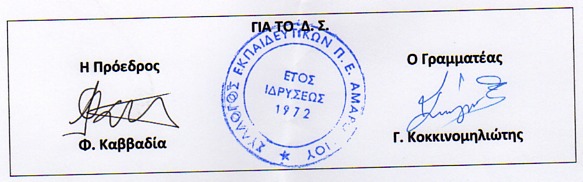 